Bridgeville Public Library
505 McMillen St. ·Bridgeville, PA 15017
Phone: (412) 221-3737 · Fax: (412) 220-8124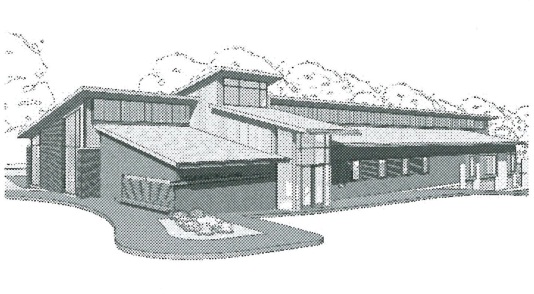 YOUNG ADULT VOLUNTEER APPLICANT INFORMATIONYOUNG ADULT VOLUNTEER APPLICANT INFORMATIONYOUNG ADULT VOLUNTEER APPLICANT INFORMATIONYOUNG ADULT VOLUNTEER APPLICANT INFORMATIONYOUNG ADULT VOLUNTEER APPLICANT INFORMATIONYOUNG ADULT VOLUNTEER APPLICANT INFORMATIONLast NameLast NameFirst NameFirst NameFirst NameMIHome PhoneCell PhoneCell PhoneCell PhoneBirth DateBirth DateAddressAddressAddressAddressAddressAddressCityCityStateStateZip codeZip codeEmail AddressEmail AddressEmail AddressEmail AddressEmail AddressEmail AddressSchoolSchoolSchoolGrade LevelGrade LevelGrade LevelEMERGENCY CONTACT INFORMATIONEMERGENCY CONTACT INFORMATIONNameRelationshipHome PhoneCell PhoneAVAILABILITYAVAILABILITYAVAILABILITYAVAILABILITYAVAILABILITYAVAILABILITYAVAILABILITYAVAILABILITYMONTUETUEWEDTHUTHUFRISATMORNINGMORNINGAFTERNOONAFTERNOONAFTERNOONEVENINGEVENINGEVENINGQUESTIONNAIREPrevious volunteer experienceSpecial skillsSignatureDateLIBRARY USE ONLYLIBRARY USE ONLYVolunteer PositionAvailabilityTrainingNotes